Antwort bitte per Brief, E-Mail oder Fax an: JUNIOR Niedersachsen , Konrad-Adenauer-Ufer 21, 50668 Köln, E-Mail: ni@iwkoeln.de, Fax: 0221-4981-99719__________________________________	____________________________________Ort, Datum					UnterschriftMit meiner Unterschrift erkläre ich mein Einverständnis, dass meine Daten elektronisch erfasst werden. Eine Weitergabe der Daten an Dritte erfolgt nicht. Nach § 34 BDSG haben Sie ein Recht auf Auskunft über die zu Ihrer Person gespeicherten Daten. Nach § 28 Abs. 4 BDSG können Sie der Verwendung Ihrer Daten widersprechen. Bitte teilen Sie uns dies schriftlich per Post oder Fax mit, oder senden Sie eine E-Mail an datenschutz@iwkoeln.de. Schüler lernen, wie Wirtschaft funktioniert: selbstständig, praxisnah, Schritt für Schritt – eine wichtige Erfahrung fürs Leben! Langzeitstudien belegen: Ein JUNIOR Zertifikat ist eine ausgezeichnete Beilage zu jeglichen Bewerbungen.  Motto: „Learning by doing“ – der ideale Rahmen für die Erfahrung von Selbstwirksamkeit. Ablauf und Unterrichtsmaterialien sind speziell für Schülerinnen    und Schüler konzipiert. Eine Teilnahme fördert die Persönlichkeitsentwicklung, organisatorische wie auch kreative Kompetenzen. Die monatliche Buchführung erfolgt über das JUNIOR Onlineportal. Sie erhalten regelmäßig Feedback zu den eingereichten Unterlagen. Die JUNIOR Schülerfirmenprogramme sind rechtlich abgesicherte Schülerfirmenprogramme. Sie profitieren von der langjährigen Erfahrung des größten Anbieters von Schülerfirmenprogrammen in Deutschland. Die IW JUNIOR berät und betreut Sie und Ihre Schüler kostenlos während des gesamten Schuljahres. Multimedial: Sie nutzen unsere E-Learning-Module, unser Buchführungs-System, das JUNIOR Brettspiel. International: Bei JUNIOR Teilnehmende können die Prüfung für das europaweit einzigartige Zertifikat „Entrepreneurial Skills Pass (ESP)“ ablegen, mit dem sie ihr ökonomisches Wissen und ihre unternehmerischen Schlüsselkompetenzen unter Beweis stellen können! Ausgezeichnet: 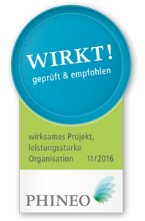 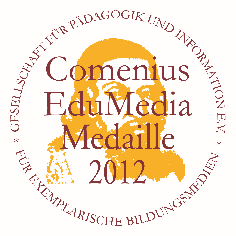 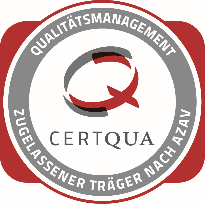 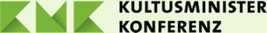 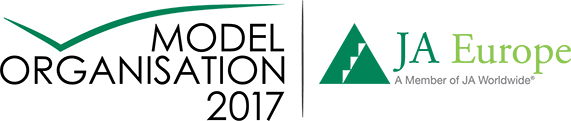 ALLGEMEINE ANGABEN* Die E-Mail-Adresse wird für den Zugang zum JUNIOR Online-Portal benötigt.ANmeldungen zur Veranstaltung Bitte reservieren Sie mir einen Platz für folgende Veranstaltung:  Donnerstag, den 29. August 2019, 10:30 Uhr bis ca. 16:30 Uhr, Lehrerworkshop „Initierung von Schülerfirmen – Entrepreneurship Education“, in der Wirtschaftsförderungsgesellschaft Hildesheim Region (HI-REG) mbH, Kaiserstraße 15, 31134 Hildesheim.informationsmaterial und beratunginformationsmaterial und beratungIch habe Interesse an einem JUNIOR Einführungsworkshop an meiner Schule (3-6 Schulstunden)Mögliche Termine:Kontaktieren Sie mich bitte unter der nachfolgenden Rufnummer für ein Beratungsgespräch:Ihre Bemerkungen:ANMELDUNGIhre JUNIOR Schülerfirma können Sie online unter www.junior-programme.de/de/anmeldung anmelden.